ROZVAHAROZVAHA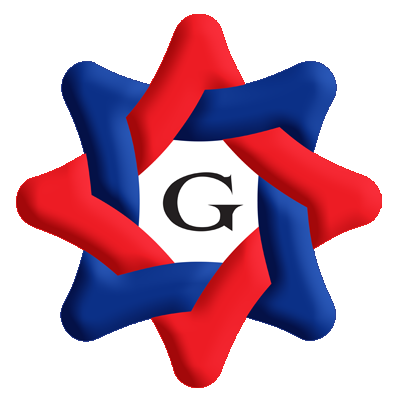 územní samosprávné celky, svazky obcí, regionální rady regionu soudržnostiúzemní samosprávné celky, svazky obcí, regionální rady regionu soudržnostiúzemní samosprávné celky, svazky obcí, regionální rady regionu soudržnosti(v Kč, s přesností na dvě desetinná místa)(v Kč, s přesností na dvě desetinná místa)(v Kč, s přesností na dvě desetinná místa)Období:12 / 201612 / 2016IČO:0025484300254843Název:Město OstrovMěsto OstrovObdobíObdobíObdobíObdobíČísloSyntetickýBěžnéMinulépoložkyNázev položkyúčetBruttoKorekceNetto1234AKTIVA CELKEMAKTIVA CELKEM3 007 267 143,57558 740 809,472 448 526 334,102 445 529 662,81A.A.Stálá aktiva2 847 885 937,31546 891 813,862 300 994 123,452 263 127 533,08I.I.Dlouhodobý nehmotný majetek10 547 741,636 865 027,203 682 714,433 494 804,431.1.1.1.Nehmotné výsledky výzkumu a vývoje0122.2.2.2.Software0136 854 183,254 232 773,762 621 409,491 289 779,743.3.3.3.Ocenitelná práva0144.4.4.4.Povolenky na emise a preferenční limity0155.5.5.5.Drobný dlouhodobý nehmotný majetek0182 076 817,802 076 817,806.6.6.6.Ostatní dlouhodobý nehmotný majetek0191 388 995,58555 435,64833 559,94879 015,947.7.7.7.Nedokončený dlouhodobý nehmotný majetek041227 745,00227 745,001 326 008,758.8.8.8.Poskytnuté zálohy na dlouhodobý nehmotný majetek0519.9.9.9.Dlouhodobý nehmotný majetek určený k prodeji035II.II.Dlouhodobý hmotný majetek2 654 579 621,68540 026 786,662 114 552 835,022 081 826 258,651.1.1.1.Pozemky031156 214 688,30156 214 688,30154 788 088,272.2.2.2.Kulturní předměty0322 648 383,602 648 383,602 652 764,603.3.3.3.Stavby0212 315 024 527,65474 501 723,121 840 522 804,531 878 577 331,044.4.4.4.Samostatné hmotné movité věci a soubory hmotných movitých věcí02259 914 357,2625 480 933,2734 433 423,9937 052 551,805.5.5.5.Pěstitelské celky trvalých porostů0256.6.6.6.Drobný dlouhodobý hmotný majetek02840 001 746,2740 001 746,277.7.7.7.Ostatní dlouhodobý hmotný majetek029178 420,0042 384,00136 036,00157 228,008.8.8.8.Nedokončený dlouhodobý hmotný majetek04280 200 548,6080 200 548,608 098 294,949.9.9.9.Poskytnuté zálohy na dlouhodobý hmotný majetek052396 950,00396 950,00500 000,0010.10.10.10.Dlouhodobý hmotný majetek určený k prodeji036III.III.Dlouhodobý finanční majetek176 471 920,00176 471 920,00176 371 920,001.1.1.1.Majetkové účasti v osobách s rozhodujícím vlivem061174 543 920,00174 543 920,00174 543 920,002.2.2.2.Majetkové účasti v osobách s podstatným vlivem062428 000,00428 000,00328 000,003.3.3.3.Dluhové cenné papíry držené do splatnosti0634.4.4.4.Dlouhodobé půjčky0675.5.5.5.Termínované vklady dlouhodobé0686.6.6.6.Ostatní dlouhodobý finanční majetek0691 500 000,001 500 000,001 500 000,007.7.7.7.Pořizovaný dlouhodobý finanční majetek0438.8.8.8.Poskytnuté zálohy na dlouhodobý finanční majetek053IV.IV.Dlouhodobé pohledávky6 286 654,006 286 654,001 434 550,001.1.1.1.Poskytnuté návratné finanční výpomoci dlouhodobé4626 400,002.2.2.2.Dlouhodobé pohledávky z postoupených úvěrů4643.3.3.3.Dlouhodobé poskytnuté zálohy4654.4.4.4.Dlouhodobé pohledávky z ručení4665.5.5.5.Ostatní dlouhodobé pohledávky4696 286 654,006 286 654,001 428 150,006.6.6.6.Dlouhodobé poskytnuté zálohy na trasfery471B.B.Oběžná aktiva159 381 206,2611 848 995,61147 532 210,65182 402 129,73I.I.Zásoby1 386 470,051 386 470,051 550 485,271.1.1.1.Pořízení materiálu1112.2.2.2.Materiál na skladě112270 899,53270 899,53908 618,513.3.3.3.Materiál na cestě1194.4.4.4.Nedokončená výroba1215.5.5.5.Polotovary vlastní výroby1226.6.6.6.Výrobky1237.7.7.7.Pořízení zboží1318.8.8.8.Zboží na skladě1321 115 570,521 115 570,52641 866,769.9.9.9.Zboží na cestě13810.10.10.10.Ostatní zásoby139II.II.Krátkodobé pohledávky44 605 420,8311 848 995,6132 756 425,2264 601 961,611.1.1.1.Odběratelé3118 812 127,214 312 789,524 499 337,693 311 111,702.2.2.2.Směnky k inkasu3123.3.3.3.Pohledávky za eskontované cenné papíry3134.4.4.4.Krátkodobé poskytnuté zálohy31417 859 401,0017 859 401,0032 340 542,925.5.5.5.Jiné pohledávky z hlavní činnosti31510 327 740,377 536 206,092 791 534,281 608 409,296.6.6.6.Poskytnuté návratné finanční výpomoci krátkodobé3167.7.7.7.Krátkodobé pohledávky z postoupených úvěrů3178.8.8.8.Pohledávky z přerozdělených daní31914 000 000,009.9.9.9.Pohledávky za zaměstnanci335265 030,20265 030,20326 379,2010.10.10.10.Sociální zabezpečení33611.11.11.11.Zdravotní pojištění33712.12.12.12.Důchodové spoření33813.13.13.13.Daň z příjmů34114.14.14.14.Ostatní daně, poplatky a jiná obdobná peněžitá plnění34215.15.15.15.Daň z přidané hodnoty34316.16.16.16.Pohledávky za osobami mimo vybrané vládní instituce34417.17.17.17.Pohledávky za vybranými ústředními vládními institucemi34618.18.18.18.Pohledávky za vybranými místními vládními institucemi34823.23.23.23.Krátkodobé pohledávky z ručení36124.24.24.24.Pevné termínové operace a opce36325.25.25.25.Pohledávky z neukončených finančních operací36926.26.26.26.Pohledávky z finančního zajištění36527.27.27.27.Pohledávky z vydaných dluhopisů36728.28.28.28.Krátkodobé poskytnuté zálohy na transfery37329.29.29.29.Krátkodobé zprostředkování transferů37530.30.30.30.Náklady příštích období381963 200,43963 200,4331.31.31.31.Příjmy příštích období385551 798,00551 798,00662 119,0032.32.32.32.Dohadné účty aktivní38811 900 000,0033.33.33.33.Ostatní krátkodobé pohledávky3775 826 123,625 826 123,62453 399,50III.III.Krátkodobý finanční majetek113 389 315,38113 389 315,38116 249 682,851.1.1.1.Majetkové cenné papíry k obchodování2512.2.2.2.Dluhové cenné papíry k obchodování2533.3.3.3.Jiné cenné papíry2564.4.4.4.Termínované vklady krátkodobé24444 046 045,2144 046 045,2127 039 404,655.5.5.5.Jiné běžné účty2455 352 159,615 352 159,614 183 702,949.9.9.9.Běžný účet24111.11.11.11.Základní běžný účet územních samosprávných celků23163 890 122,4863 890 122,4884 957 644,9212.12.12.12.Běžné účty fondů územních samosprávných celků23641 480,0841 480,086 462,3415.15.15.15.Ceniny26359 508,0059 508,0062 468,0016.16.16.16.Peníze na cestě26217.17.17.17.Pokladna261ČísloSyntetickýObdobíObdobípoložkyNázev položkyúčetBěžnéMinulé12PASIVA CELKEMPASIVA CELKEM2 448 526 334,102 445 529 662,81C.C.Vlastní kapitál2 394 529 596,742 354 064 282,52I.I.Jmění účetní jednotky a upravující položky2 011 659 106,972 019 705 611,881.1.1.1.Jmění účetní jednotky4012 055 726 851,902 056 319 370,713.3.3.3.Transfery na pořízení dlouhodobého majetku403362 045 144,97371 344 897,224.4.4.4.Kurzové rozdíly4055.5.5.5.Oceňovací rozdíly při prvotním použití metody406-414 173 311,41-414 173 311,416.6.6.6.Jiné oceňovací rozdíly4077.7.7.7.Opravy předcházejících účetních období4088 060 421,516 214 655,36II.II.Fondy účetní jednotky41 480,086 462,346.6.6.6.Ostatní fondy41941 480,086 462,34III.III.Výsledek hospodaření382 829 009,69334 352 208,301.1.1.1.Výsledek hospodaření běžného účetního období48 476 801,3953 430 115,992.2.2.2.Výsledek hospodaření ve schvalovacím řízení4313.3.3.3.Výsledek hospodaření předcházejících účetních období432334 352 208,30280 922 092,31D.D.Cizí zdroje53 996 737,3691 465 380,29I.I.Rezervy1.1.1.1.Rezervy441II.II.Dlouhodobé závazky1.1.1.1.Dlouhodobé úvěry4512.2.2.2.Přijaté návratné finanční výpomoci dlouhodobé4523.3.3.3.Dlouhodobé závazky z vydaných dluhopisů4534.4.4.4.Dlouhodobé přijaté zálohy4555.5.5.5.Dlouhodobé závazky z ručení4566.6.6.6.Dlouhodobé směnky k úhradě4577.7.7.7.Ostatní dlouhodobé závazky4598.8.8.8.Dlouhodobé přijaté zálohy na transfery472III.III.Krátkodobé závazky53 996 737,3691 465 380,291.1.1.1.Krátkodobé úvěry2812.2.2.2.Eskontované krátkodobé dluhopisy (směnky)2823.3.3.3.Krátkodobé závazky z vydaných dluhopisů2834.4.4.4.Jiné krátkodobé půjčky2895.5.5.5.Dodavatelé3213 449 905,993 713 301,656.6.6.6.Směnky k úhradě3227.7.7.7.Krátkodobé přijaté zálohy32423 208 499,3535 648 163,728.8.8.8.Závazky z dělené správy3259.9.9.9.Přijaté návratné finanční výpomoci krátkodobé32610.10.10.10.Zaměstnanci3313 081 572,002 750 667,0011.11.11.11.Jiné závazky vůči zaměstnancům33312.12.12.12.Sociální zabezpečení3361 223 384,001 077 314,0013.13.13.13.Zdravotního pojištění337532 601,00470 820,0014.14.14.14.Důchodové spoření3381 243,0015.15.15.15.Daň z příjmů34114 000 000,0016.16.16.16.Ostatní daně, poplatky a jiná obdobná peněžitá plnění342440 687,00380 294,0017.17.17.17.Daň z přidané hodnoty343546 306,15104 308,4018.18.18.18.Závazky k osobám mimo vybrané vládní instituce34519.19.19.19.Závazky k vybraným ústředním vládním institucím34720.20.20.20.Závazky k vybraným místním vládním institucím34927.27.27.27.Krátkodobé závazky z ručení36228.28.28.28.Pevné termínové operace a opce36329.29.29.29.Závazky z neukončených finančních operací36430.30.30.30.Závazky z finančního zajištění36631.31.31.31.Závazky z upsaných nesplacených cenných papírů a podílů36832.32.32.32.Krátkodobé přijaté zálohy na transfery3746 934,0012 454 261,6633.33.33.33.Krátkodobé zprostředkování transferů37535.35.35.35.Výdaje příštích období38336.36.36.36.Výnosy příštích období38413 000 000,0014 003 462,0037.37.37.37.Dohadné účty pasivní3892 035 700,002 271 160,0038.38.38.38.Ostatní krátkodobé závazky3786 471 147,874 590 384,86Okamžik sestavení (datum, čas): 22.02.2017, 16:49:32Okamžik sestavení (datum, čas): 22.02.2017, 16:49:32Podpis statutárního orgánu: Bc. Pavel ČekanPodpis odpovědné osoby za účetnictví: Olga Fricová...................................................................................................................